MPS Astronomie								Comment déterminer la période de révolution des satellites de Jupiter ?Activité zéro : introductionVous disposez d’une série d’images de Jupiter et de ses satellites. Trouvez une méthode pour évaluer le rayon de l’orbite et la période de révolution des satellites de Jupiter à partir de cette série d’images. Observation :La planète Jupiter possède 4 gros satellites facilement observables avec des télescopes d’amateurs. Voit-on les quatre satellites sur toutes les images ? Schématiser les différentes situations rencontrées.Interprétation :Donner une explication à ces observations.  Faire un schéma « vu du dessus » et un autre « vu de côté ».Proposer une méthode pour évaluer le rayon de l’orbite et la période de révolution des 4 satellites de Jupiter à partir de cette série d’images.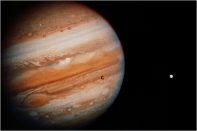 